МЫ ИГРАЕМ В «LEGO TRAVEL»«LEGO TRAVEL» — это дистанционная командная онлайн — игра с использованием лего-технологий, в которой принимают участие команды ДОУ края.Наша команда «Колосок» из воспитанников подготовительной группы МАДОУ детский сад «Колосок», принимает активное участие с 28 мая 2018 года, во всех циклах игр, под руководством Милехиной Елены Александровны и родителей.Игра проводится в социальной сети ВКОНТАКТЕ в группе «LEGO TRAVEL для дошкольников Пермского края». Участники в открытом доступе получают 3 видео-задания,  на выполнение каждого дается не более 10 минут.  В  соответствии  с заданием  игры необходимо собрать: 1.правильный ответ, используя конструктор Lego;2.на плотном листе бумаги написать слово: «ОТВЕТ»;3.сделать фотографию собранного командой задания;4.выложить фотографию со словом: «ОТВЕТ», с хештегом  #ЛЕГОтрэвэл в этой же группе ВКОНТАКТЕ.Понравилось всем детям, педагогам и родителям. Было весело и увлекательно. Обязательно продолжим участие в игре и в следующем учебном году.Выражаем благодарность родителям Вожаковой Ирине Юрьевне и Болотовой Татьяне Александровне за активное участие и помощь при выполнении заданий.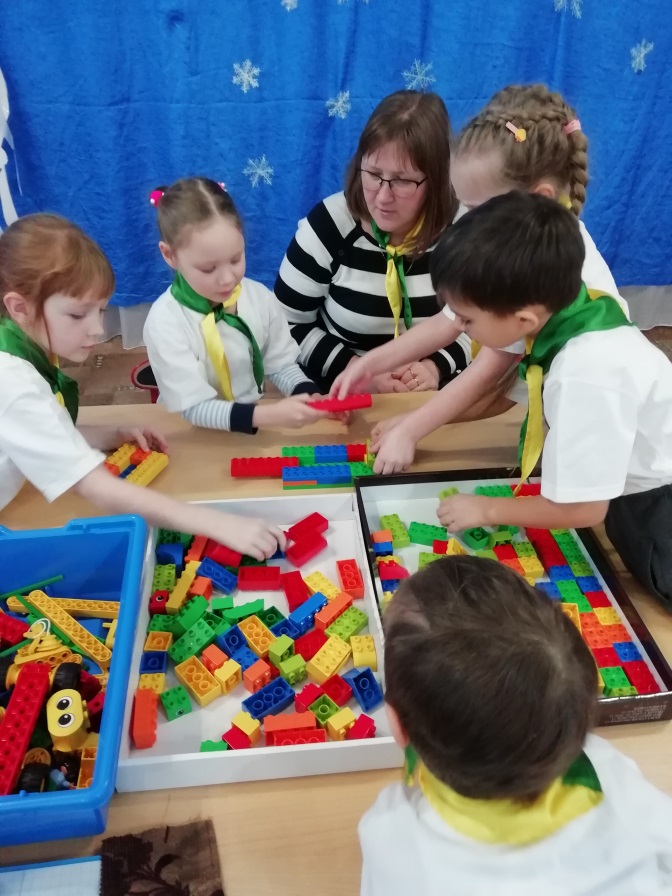 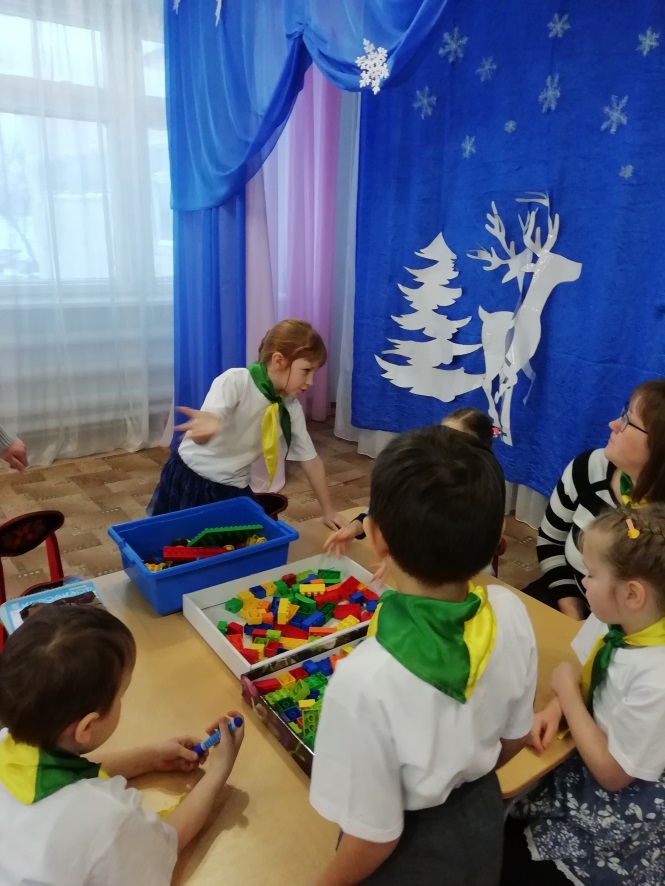 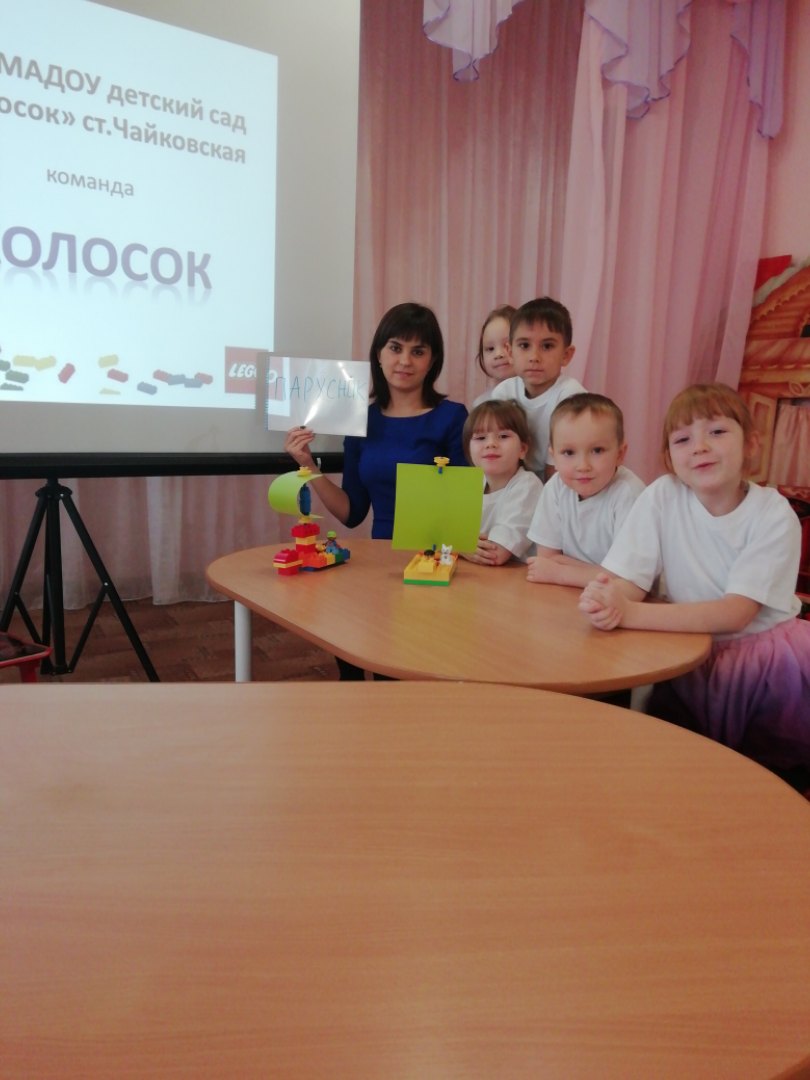 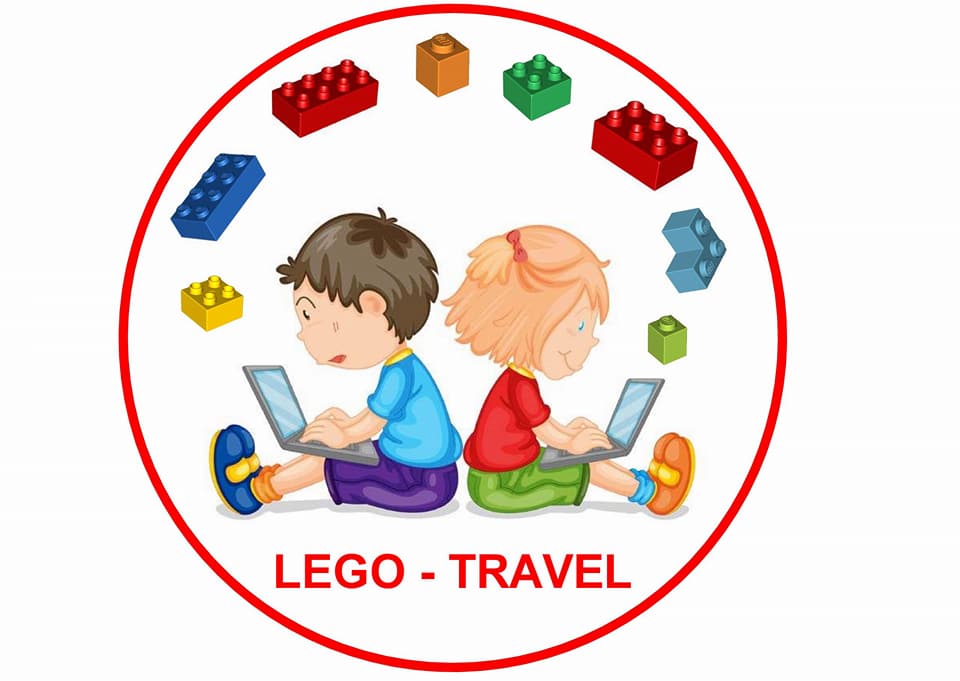 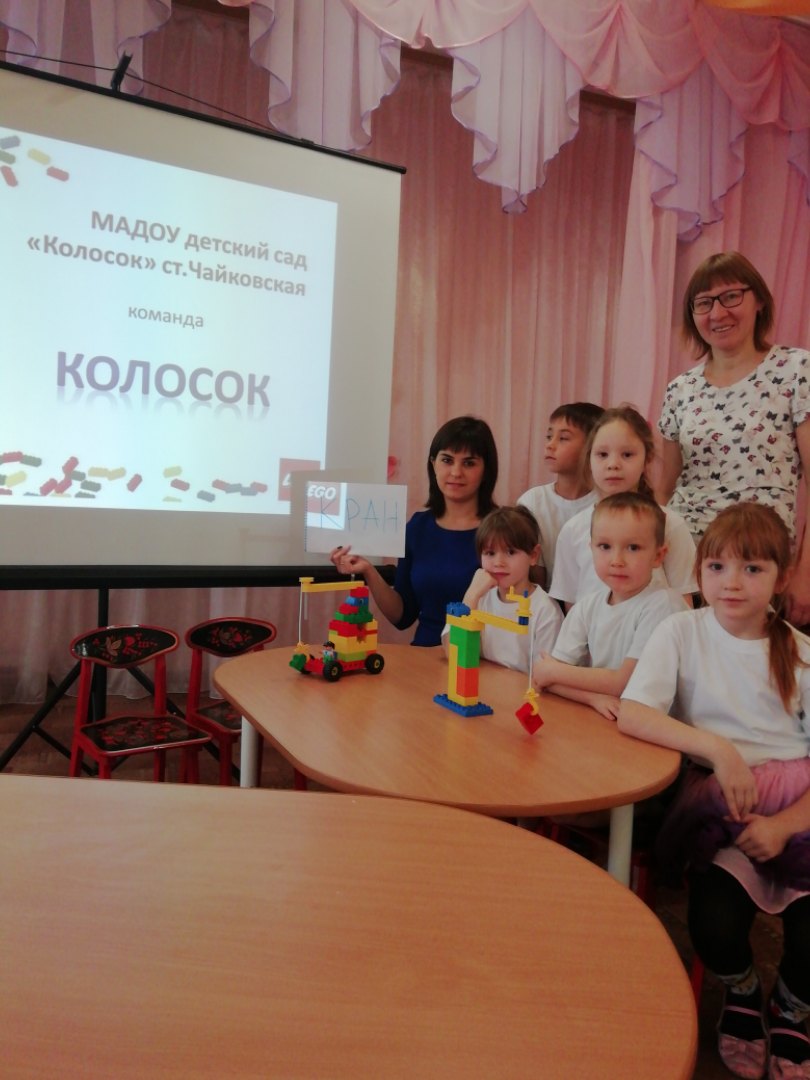 